  …./…./20…TEKİRDAĞ NAMIK KEMAL ÜNİVERSİTESİ…………………………………………………………	BÖLÜM BAŞKANLIĞINAAşağıda kodu ve adı belirtilen dersin sınav sonucu sehven hatalı olarak sisteme işlenmiştir. Öğrencinin alması gereken doğru not dersin karşısında belirtilmiş olup, söz konusu hatanın düzeltilmesi hususunda;Gereğini bilgilerinize arz ederim.Adı Soyadı: Unvan: İmza: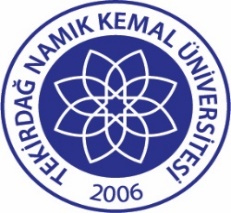 TNKÜNOT DÜZELTME FORMUDoküman No:EYS-FRM-465TNKÜNOT DÜZELTME FORMUHazırlama Tarihi:13.10.2022TNKÜNOT DÜZELTME FORMURevizyon Tarihi:--TNKÜNOT DÜZELTME FORMURevizyon No:0TNKÜNOT DÜZELTME FORMUToplam Sayfa Sayısı:1Öğrencinin;Öğrencinin;DersinDersinDersinDersinDersinAdı-SoyadıBölümü-NumarasıDersin KoduDersin AdıSınav türüHatalıNotDüzeltilenNotGeçmeNotu